							ПРЕСС-РЕЛИЗ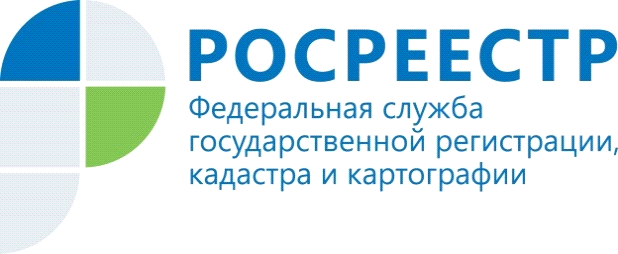                                                                                                                             30.07.2018УПРАВЛЕНИЕ РОСРЕЕСТРА ПО МУРМАНСКОЙ ОБЛАСТИ ИНФОРМИРУЕТСпешите строить домаБольшую популярность на юге Кольского полуострова приобретает строительство индивидуальных жилых домов. Лица, получившие земельные участки для этих целей, обязаны использовать их  в соответствии с назначением. Если землепользователи по истечении 3-х лет с момента оформления документов на земельные участки не приступили к строительству, то у них наступает ответственность, предусмотренная частью 3 статьи 8.8 КоАП РФ: наложение административного штрафа в случае, если определена кадастровая стоимость земельного участка, на граждан в размере от 1 до 1,5 процента кадастровой стоимости земельного участка, но не менее 20 000 рублей; на должностных лиц - от 1,5 до 2 процентов кадастровой стоимости земельного участка, но не менее 50 000 рублей; на юридических лиц - от 3 до 5 процентов кадастровой стоимости земельного участка, но не менее 400 000 рублей, а в случае, если не определена кадастровая стоимость земельного участка, на граждан в размере от 20 000 до 50 000 рублей; на должностных лиц - от 50 000  до 100 000 рублей; на юридических лиц - от 400 000 до 700 000 рублей.Контакты для СМИ: Микитюк Светлана Ивановна,тел. (81533) 9-72-80, факс (81533) 9-51-07, e-mail: kandalaksha@r51.rosreestr.ruПросим об опубликовании  данной информации уведомить по электронной почте: 51_upr@rosreestr.ru